Запорный клапан с роликовым кольцевым уплотнением AKL 180Комплект поставки: 1 штукАссортимент: К
Номер артикула: 0092.0424Изготовитель: MAICO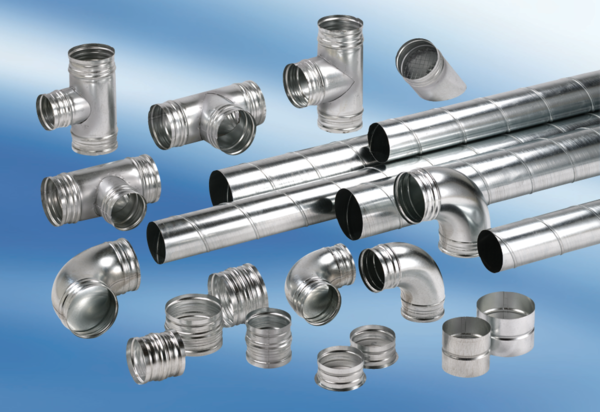 